Ime i prezime: _________________________________Adresa: _______________________________________                    (Adresa podnositelja zahtjeva)Kontakt: ________________________ (Mobitel/telefon/e-mail)PREDMET: Zahtjev za ostvarivanje prava na subvencioniranje smještaja u dječje vrtiće                     (s osnova visine prihoda i zaposlenosti roditelja)	Podnosim zahtjev za subvenciju 30% cijene smještaja djece u Dječji vrtić _________________________ za dijete/cu ______________________________       sukladno članku               (naziv vrtića)                                                     (ime i prezime)27. Odluke o ostvarivanju prava iz socijalne skrbi Grada Križevaca („Službeni vjesnik Grada Križevaca“, broj 6/22,01/23 i 7/23). PODACI O ČLANOVIMA ZAJEDNIČKOG KUĆANSTVA:PODACI O RADNOM STATUSU RODITELJA:  OTACa/ zaposlen/a	b/ nezaposlen/a (radno sposoban)	c/ umirovljenik/cad/ kućanica	             e/ nezaposlen/a (radno nesposoban)MAJKAa/ zaposlen/a	b/ nezaposlen/a (radno sposoban)	c/ umirovljenik/cad/ kućanica  	e/ nezaposlen/a (radno nesposoban)PODACI O UKUPNIM MJESEČNIM PRIMANJIMA SVIH ČLANOVA KUĆANSTVA:Križevci,_____________________Potpis podnositelja zahtjeva_______________________________Prilog zahtjevu:1. Osobna iskaznica - za sve članove kućanstva koji je imaju,2. OIB - za ostale članove kućanstva,3. Rodni listovi djece- uvid u e-maticu, ovdje,4. Preslika Ugovora o upisu djeteta u dječji vrtić,5. Potvrda o prihodima- za sve članove kućanstva- (uvid u e- sustav Porezne uprave), ovdje.OIB: 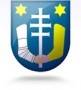 GRAD KRIŽEVCIUpravni odjel za odgoj, obrazovanje, kulturu, sport, socijalnu skrb, nacionalne manjine i turizamUlica Ivana Zakmardija Dijankovečkog 1248260  KriževciPrezime i imeDatum rođenja/OIBSrodstvo s predstavnikom kućanstvaRadni status - upisati (zaposlen/nezaposlen/umirovljenik/dijete/učenik/student/kućanica)1.2. 3. 4. 5. 6.7.8.Vrsta prihodaProsječan mjesečni iznosu prethodna tri mjesecaI.Plaća (1) člana kućanstva Plaća (2) člana kućanstvaMirovina (1) člana kućanstvaMirovina (2) člana kućanstvaNovčana naknada za vrijeme nezaposlenostiPorodiljna naknadaAlimentacijaPoljoprivredna djelatnostZaštita vojnih i civilnih žrtava rata - Domovinskog i 2. svjetskog rata (opskrbnina)Ostali nespomenuti prihodiUKUPNOII.Zajamčena minimalna naknadaNaknada za troškove stanovanjaDoplatak za djecuDoplatak za pomoć i njeguNovčana naknada za tjelesno oštećenjeOsobna invalidninaDržavna potpora za poljoprivredu, šumarstvo i ribarstvoOstale naknade (s osnova humanitarne djelatnosti i sl., navesti izvore)UKUPNO II.SVEUKUPNO I+II